TambiénTambién es un adverbio que se usa para expresar igualdad, coincidencia, semenjanza o acuerdo con una frase AFIRMATIVA que dijo otra persona.Andrés: Estoy orgulloso de mis hijos.
Rubén: Yo también.Andrés: Tengo hambre. 
Rubén: Yo también.Andrés: Estoy contento con este plan de trabajo.
Rubén: Yo también.TampocoTampoco es un adverbio que se usa para expresar igualdad, coincidencia, semenjanza o acuerdo con una frase NEGATIVA que dijo otra persona.Andrés: No vivo con mis padres.
Rubén: Yo tampoco (vivo con mis padres).Andrés: No fumo. 
Rubén: Yo tampoco (fumo).Andrés: No tengo frío.
Rubén: Yo tampoco.Observaciones:1) Cuando tampoco va antes del verbo, es INCORRECTO usar NO antes del verbo en la misma frase.Tampoco no tengo hambre. - INCORRECTO
Tampoco tengo hambre. - CORRECTO2) Tampoco es un adverbio que se usa para negar algo después de haber negado algo más.No juegan fútbol pero tampoco juegan tenis.
= No juegan fútbol. 
= No juegan tenis (tampoco).3) Recuerda que puedes usar NO antes del verbo y tampoco después del verbo, de esta forma se expresa algo negativo después de otro negativo.No canto tampoco.No bailo tampoco.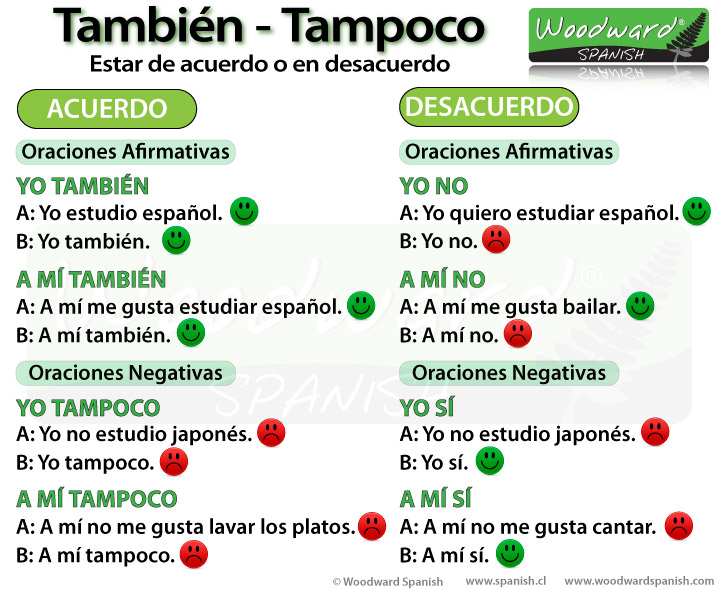 